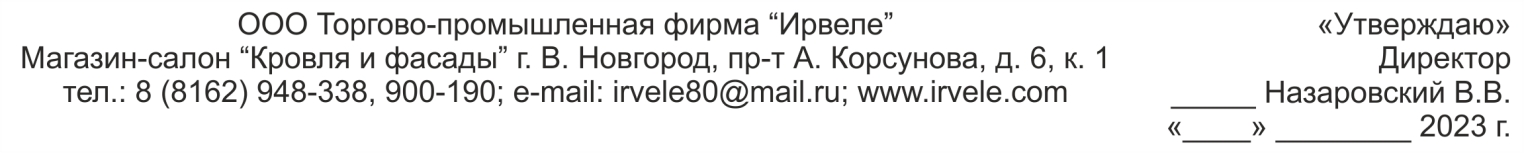                                  Изделия фасонные «Ирвеле»                             №613.11.2023При производстве используется оцинкованный металл с полимерным покрытием толщиной 0,45мм. Длина изделий  до 3150 мм.НаименованиеВ (мм)А(мм)А1(мм)ЭскизЦена за .п. (руб.)Цена за .п. (руб.)Цена за .п. (руб.)НаименованиеВ (мм)А(мм)А1(мм)ЭскизОц.RalRalКонёк крыши «стандарт»312156-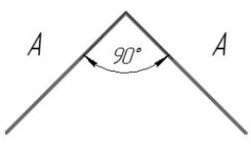 520--Конёк крыши «стандарт»500250-830--Конёк крыши «стандарт с поджимом»312141-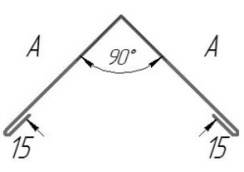 520625625Конёк крыши «стандарт с поджимом»333151-555665665Конёк крыши «стандарт с поджимом»416193-690830830Конёк крыши «стандарт с поджимом»500235-83010001000Конёк крыши «стандарт с поджимом»625297-104012501250Конёк крыши «евро»31210130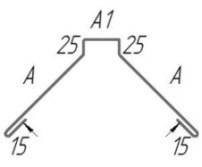 520625625Конёк крыши «евро»41614840690830830Конёк крыши «сферический»Lmax=1250 мм416--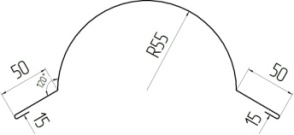 Стоимость за L=1250 ммСтоимость за L=1250 ммСтоимость за L=1250 ммКонёк крыши «сферический»Lmax=1250 мм416--430430520Планка торцевая2509090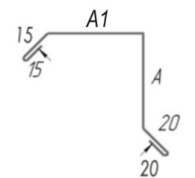 415415500Планка торцевая31215290520520625Планка торцевая312120120520520625Планка торцевая250--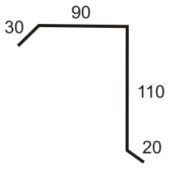 415415-Планка торцевая для гонтовой кровли2089048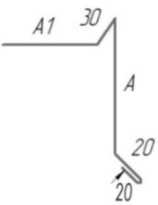 345345415Планка торцевая для гонтовой кровли25012560415415500Накладка ендовы31291-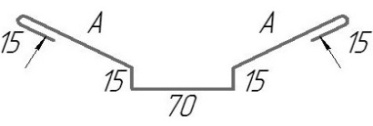 520520625Накладка ендовы416143-690690830Планка торцеваясложная2509090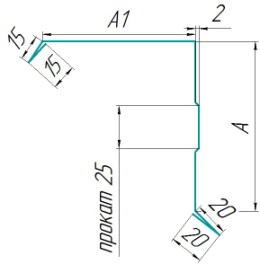 415415500Планка торцеваясложная31215290520520625Планка торцеваясложная312120120520520625Ендова внутренняя416178-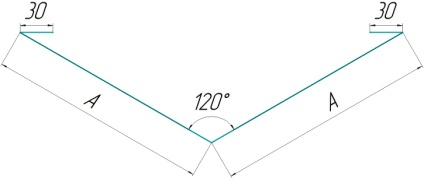 690690830Ендова внутренняя625282-104010401250Ендова внутренняя1000470-166016602000Откос металлический ---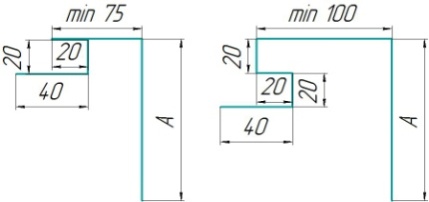 ---НаименованиеВ (мм)А(мм)А1(мм)ЭскизЦена за .п. (руб.)Цена за .п. (руб.)НаименованиеВ (мм)А(мм)А1(мм)ЭскизОц.RalПланка карнизная(Тип 1)20880-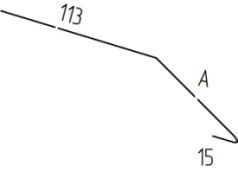 345415Планка карнизная(Тип 1)250122-415500Планка карнизная(Тип 2)20893-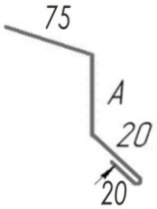 345415Планка карнизная(Тип 2)250135-415500Снегозадержатель большой416--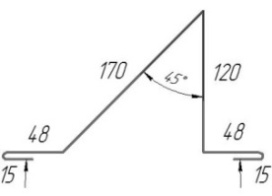 690830Снегозадержатель малый312--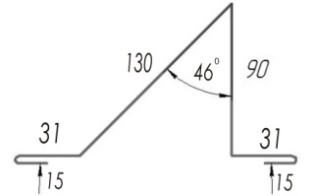 520625Жёлоб трапециевидныйБез ножки208--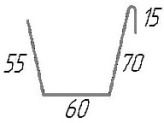 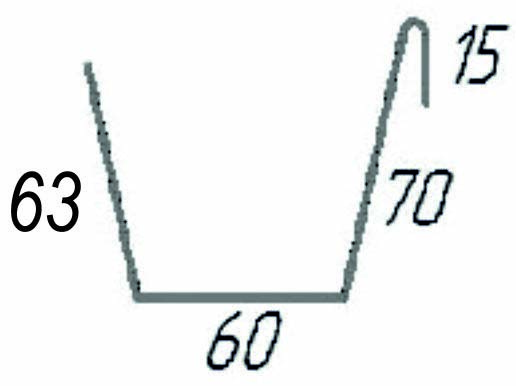 345415Жёлоб трапециевидный с ножкой312--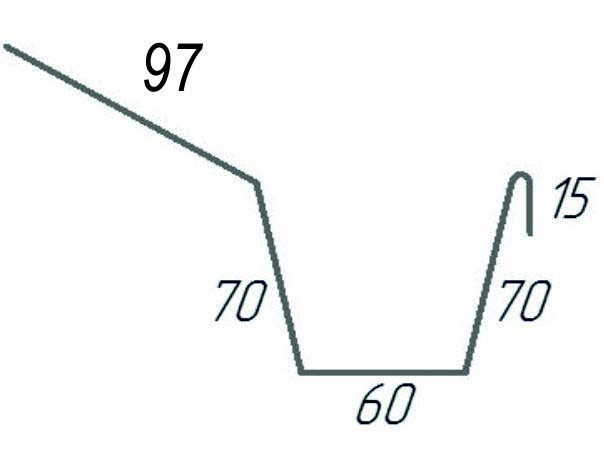 520415Отлив тип А12575-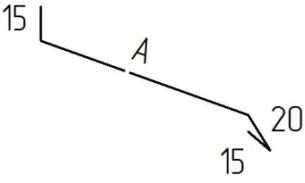 210-Отлив тип А156100-260-Парапет (тип 1)-А-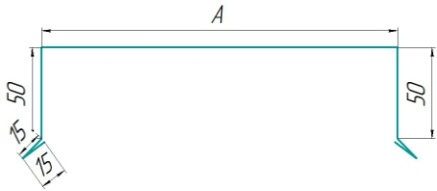 --Парапет (тип 2)-А-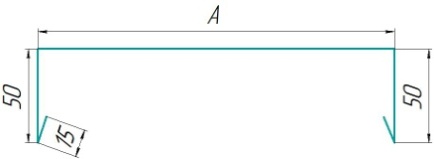 --Лобовая планка208153-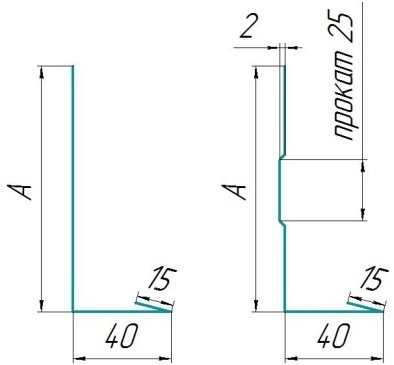 345415Лобовая планка312257-520625